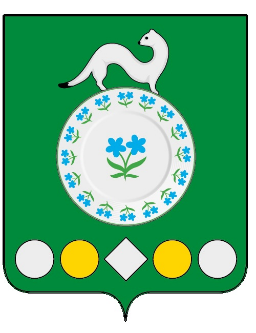 Российская ФедерацияИркутская областьУсольский муниципальный районМишелевское городское поселениеД У М АР Е Ш Е Н И ЕОт ___________г.				     				№ _______р.п. МишелевкаОб утверждении прогнозного плана приватизации муниципального имущества Мишелевского муниципального образования на 2022 год В соответствии с Федеральными законами от 21.12.2001 №178-ФЗ «О приватизации государственного и муниципального имущества», от 06.10.2003 №131-ФЗ «Об общих принципах организации местного самоуправления в Российской Федерации», статьями 31, 47 Устава Мишелевского муниципального образования, Дума Мишелевского муниципального образования,Р Е Ш И Л А:1.Утвердить прогнозный план приватизации муниципального имущества Мишелевского муниципального образования на 2022 год (прилагается).2. Опубликовать настоящее решение в газете «Новости» и разместить в информационно-телекоммуникационной сети «Интернет» на официальном сайте администрации Мишелевского муниципального образования (мишелёвка.рф).3. Настоящее решение вступает в силу после дня его официального опубликования.Глава Мишелевского муниципального образования                               Н.А. ВалянинПредседатель Думы Мишелевского муниципального образования                                        Е.В. Евтеев ПроектПриложение  Утвержденрешением Думы Мишелевского муниципального образованияот _______________ № _____  Прогнозный план приватизации муниципального имущества Мишелевского муниципального образования на 2022 год (недвижимое имущество)Ведущий специалист по экономической политике                                               Н.Н. Яшкина№ п/пНаименование объекта, кадастровый номер, обременение объекта (указать, если имеется)Адрес (местонахождение) объектаОбщая площадь (кв.м.)Цена объекта(руб.)Способ приватизации1Нежилое зданиеКадастровый номер 38:16:000000:81Иркутская область, Усольский район, р.п. Мишелевка, ул. Ленина, д.1В324,1На основании отчета об оценке рыночной стоимости объектааукцион